医薬品の正しい保管方法！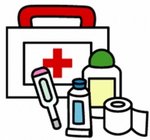 みなさんは医薬品をどのように保管しますか？　医薬品の保管方法が悪いと、本来の効き目が得られなくなってしまったり、事故につながってしまったり…。そういったトラブルを防ぐためにも、今回は医薬品の正しい保管方法を紹介します！✔　高温・・直射日光を避けましょう！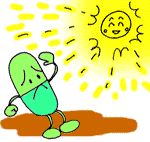 車の中に置いたり、暖房の風が直接あたるところには置かないでください！湿気、日光、高温（水を使うところの近く、、温度差が大きいところ）を避けて保管しましょう。✔　他の容器に移しえないでください！医薬品の取り間違えや、他の人が間違ってのんでしまう原因になるので、から出して保管したり、他のに移し替えたりせずに保管してください！✔　子どもの手の届かないところに保管しましょう！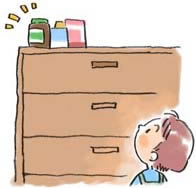 開けにくいフタのついた箱などに入れ、子どもの手の届かないところに置きましょう!✔　食品、、など医薬品以外のものと区別して保管しましょう！殺虫剤、防虫剤など、特に食品と一緒にしまっておくと、間違ってのんでしまう危険があります! ✔　の指示がある場合は冷蔵庫に保管しましょう！シロップ剤や目薬、、自宅で使用するなど、冷所保存の指示がある医薬品は冷蔵庫に保管しましょう。このとき、らせないように注意しましょう！✔　古い薬は捨てましょう！薬には使用期限があります。それを過ぎたら、もったいないと思わないで、捨てるようにしましょう。使用期限内でも、色が変わっていたり割れてしまった薬なども捨ててください！